This Fact Sheet outlines the Code of Conduct for Regional Council (Council) members. The Public Sector Standards Commissioner has issued a binding Code of Conduct for Victorian Public Entity Board members. This Fact Sheet is based on that code.Member Code of ConductMembers of Regional Councils must abide by the following Code of Conduct:Act with honesty and integrityBe open and transparent in your dealings; use power responsibly; do not place yourself in a position of conflict of interest; strive to earn and sustain public trust of a high level.Act in good faith in the best interests of the public entityDemonstrate accountability for your actions; accept responsibility for your decisions; do not engage in activities that may bring you or the Council into disrepute.Act fairly and impartiallyAvoid bias, discrimination, caprice or self-interest; demonstrate respect for others by acting in a professional and courteous manner.Use information appropriatelyEnsure information gained as a member is only applied to proper purposes and is kept confidential.Use your position appropriatelyDo not use your position as a member to seek an undue advantage for yourself, family members or associates, or to cause detriment to the Council; ensure that you decline gifts or favours that may cast doubt on your ability to apply independent judgement as a member of a Council.Act in a financially responsible mannerUnderstand the resource allocations that come before the Council; actively enquire into this material.Exercise due care, diligence and skillAscertain all relevant information; make reasonable enquiries; understand the financial, strategic and other implications of decisions.Comply with the establishing legislation, or its equivalent, for your public entityAct within the powers and for the functions set out in the Education and Training Reform Act 2006 and your Council’s Charter.Demonstrate leadership and stewardshipPromote and support the application of the Victorian public sector values; act in accordance with the Code of Conduct for Regional Council members.Councils must annually review their members’ conduct under this code.Further informationFact Sheet | Inducting and mentoring new membersFact Sheet | Leading Regional CouncilThe Directors’ Code of Conduct and Directors’ Code of Conduct Guidance Notes http://vpsc.vic.gov.auFact Sheet | Conflict of interest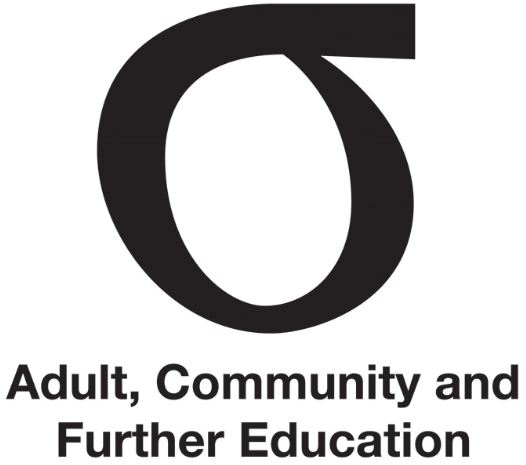 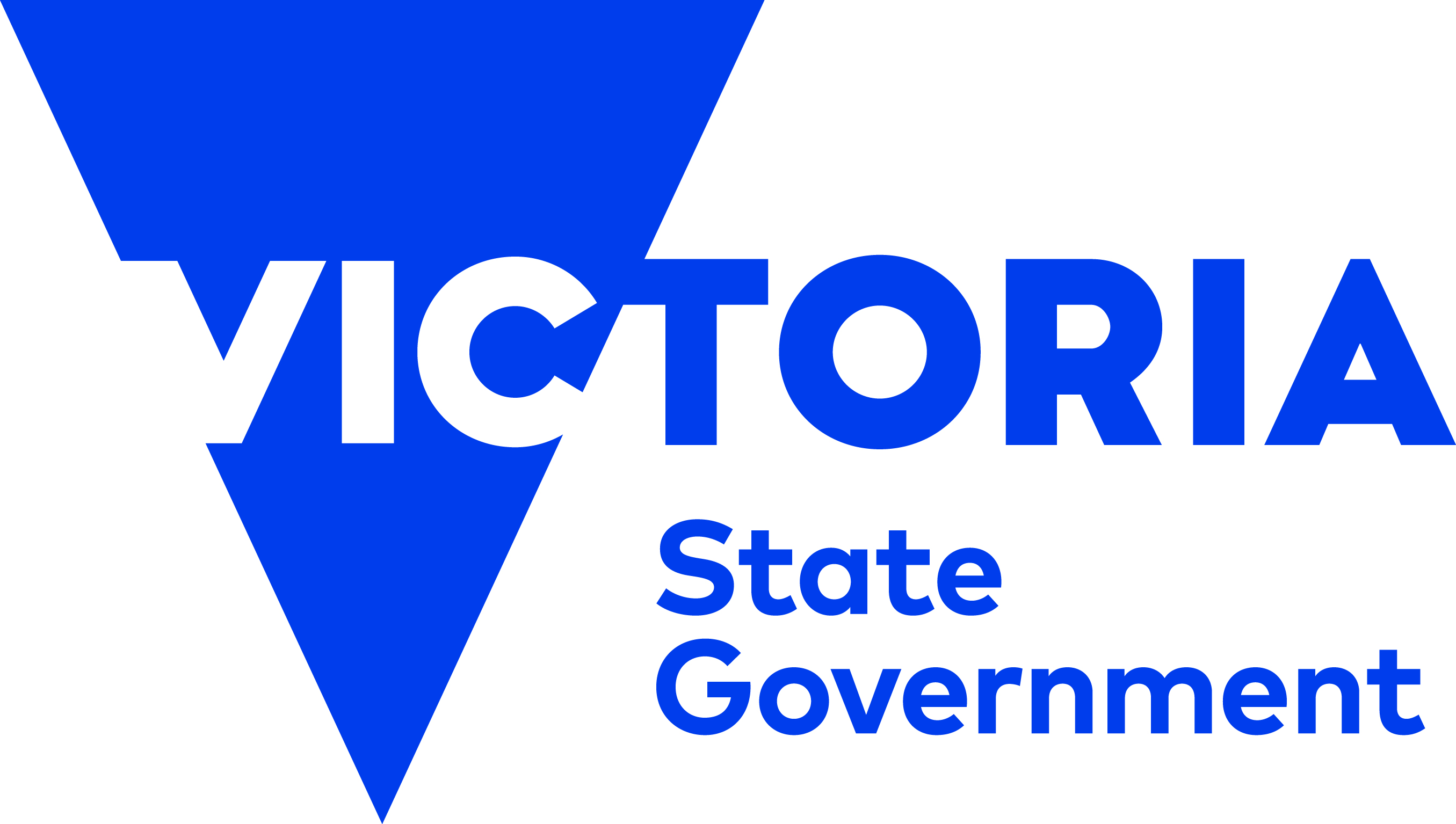 Code of Conduct for Regional Council members Fact Sheet | Code of Conduct | September 2015Audience | All members